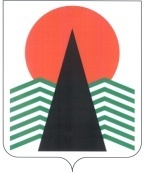  Администрация Нефтеюганского районаМуниципальная комиссияпо делам несовершеннолетних и защите их правПОСТАНОВЛЕНИЕ №25 23 апреля 2020 года, 10 – 00 ч. г. Нефтеюганск,  ул. Нефтяников, стр. 10, каб. 201 (сведения об участниках заседания указаны в протоколе №20 заседания МКДН и ЗП Нефтеюганского района)  Об организации дополнительных мер, направленных на профилактику потребления некурительной никотиносодержащей продукции	Заслушав и обсудив  по вопросу, предусмотренному планом работы муниципальной комиссии по делам несовершеннолетних и защите их прав Нефтеюганского района на 2 квартал 2020 года, муниципальная комиссия установила:По данным Отдела Министерства внутренних дел России по Нефтеюганскому району (далее – ОМВД)  в январе 2020 года сотрудниками  полиции проведены проверки 76 торговых точек с целью выявления фактов реализации некурительной никотиносодержащей продукции (ННП). В рамках проводимой проверки фактов реализации ННП не выявлено.   В период проведения оперативно-профилактического мероприятия  «Здоровья» в школах  гп.Пойковский проведены во взаимодействии с представителем Нефтеюганской районной больницы дополнительные лекции с учащимися. В связи с введение режима повышенной готовности 19.03.2020 охватить остальные школы района дополнительными мероприятиями не представилось возможным.За истекший период 2020 г. фактов вовлечения в потребление табачной продукции несовершеннолетних не выявлено. Инспекторским составом продолжается работа по проверки мест массового скопления несовершеннолетних. 	 Бюджетным учреждением «Нефтеюганская районная больница» в рамках профилактики употребления несовершеннолетними некурительных табачных и бестабачных никотиносодержащих изделий проведены следующие мероприятия:-15 лекций с охватом слушателей 270 чел.;- 730 бесед с охватом 1480 чел.;- размещено информаций: ТВ-4, радио – 10, публикации в газете – 4, в интернете 5.В 2019 – 2020 учебном году в общеобразовательных организациях Нефтеюганского района проведена комплексная работа по борьбе с распространением в подростковой среде ННП:Проведена разъяснительная работа с родителями (законными представителями) обучающихся, состоящих на профилактических учетах, о пагубном воздействии некурительной никотиносодержащей продукции на детский организм;	На родительских собраниях с привлечением специалистов структур системы профилактики  родители обучающихся с 1 по 11 класс  проинформированы о вреде и возможных причинах употребления никотиновых изделий, в том числе снюса, а также родителям даны рекомендации по профилактике употребления данной продукции среди несовершеннолетних.	Для родителей  учащихся с 1 по 11 класс  в социальных сетях размещены памятки «Признаки употребления некурительной никотиносодержащей продукции».	Охват вышеперечисленными мероприятиями составил 5197 родителей. 	С обучающимися 3-11 классов проведены классные часы на тему «Профилактика вредных привычек», «Что такое снюс, насвай и чем они опасны». 	Проведены лекции для обучающихся 8-11 классов на тему «Вредные привычки и их последствия», «Административная и уголовная ответственность за употребление и распространение снюса и их составляющих», на которые были приглашены представители ОМВД России по Нефтеюганскому району.	Проведены лекции для обучающихся 7-11 классов на тему «Вредные привычки и их последствия», на которые были приглашены врач-нарколог, специалисты здравоохранения.	Охвачено профилактическими мероприятиями 5115 несовершеннолетних.	Департаментом образования и молодежной политики разработана памятка «Цени свою жизнь». Данная памятка распространена по общеобразовательным учреждениям Нефтеюганского района, размещена в социальной сети  «ВКонтакте», на сайтах образовательных учреждений и официальном сайте Департамента образования.Также в общеобразовательных учреждениях в период с 22.01. по 19.03.2020   транслировался видеоролик о вреде употребления никотиносодержащих жевательных и сосательных смесей. Для трансляции задействованы телевизоры и интерактивные экраны школ.Ведется строгий контроль за недопущением распространения информации и рекламы, в том числе через Интернет-ресурсы на компьютерах, используемых в образовательном процессе о способах употребления  ННП.Классными руководителями и дежурными учителями в школах ведется постоянный контроль поведения обучающихся в учебное время и во время перемен между уроками.Проведены совещания с педагогами «Что нужно знать о некурительной никотиносодержащей продукции». Охват 867 педагогов.В период режима обязательной самоизоляции через мессенджеры Viber, WhatsApp систематически направляются буклеты, памятки, методические рекомендации на темы: «Последствия употребления снюса в подростковом возрасте», «Снюс – убийственная мода», «Быть рядом или вся правда о курительных смесях», «Осторожно курительные смеси» и т.д.	 На основании вышеизложенного, муниципальная комиссия по делам несовершеннолетних и защите их прав Нефтеюганского района п о с т а н о в и л а:	1.  Информацию об организации дополнительных мер, направленных на профилактику потребления некурительной никотиносодержащей продукции, принять к сведению.	Срок:  23 апреля 2020 года.	2.  Департаменту образования и молодежной политики (Н.В.Котова) организовать проведение в период летних каникул цикл мероприятий (беседы, лекции, консультации) с привлечением специалистов органов и учреждений системы профилактики, направленных на профилактику употребления несовершеннолетними наркотических средств, психотропных и сильнодействующих веществ, в трудовых бригадах, детских площадках, летних оздоровительных лагерей.	Отчет за июнь направить в адрес муниципальной комиссии по делам несовершеннолетних и защите их прав Нефтеюганского района	 Срок не позднее 26 июня 2020 года.		 	3. Бюджетному учреждению Ханты-Мансийского автономного округа – Югры «Нефтеюганский районный комплексный центр социального обслуживания населения» (Е.М.Елизарьева) во взаимодействии с бюджетным учреждением Ханты-Мансийского автономного округа – Югры  «Нефтеюганская районная больница» (О.Р.Ноговицина) в рамках деятельности службы «Экстренная детская помощь»  в период проведения месячника антинаркотической направленности и популяризации здорового образа жизни  (с 26 мая по 26 июня 2020 года) организовать проведение индивидуальных консультаций о здоровом образе жизни с несовершеннолетними (их родителями), находящимися в социально опасном положении, 	Итоговую информацию с указанием количества проведенных бесед с несовершеннолетними и их родителями, врученных брошюр, буклетов, памяток направить в  муниципальную комиссию по делам несовершеннолетних и защите их прав Нефтеюганского района	Срок: не позднее 26 июня 2020 года. 	4. Контроль за исполнением постановления возложить на заместителя председателя муниципальной комиссии по делам несовершеннолетних и защите их прав Нефтеюганского района.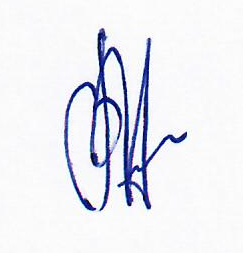 Председатель муниципальной комиссии                                В.Г.Михалев